Boys and Girls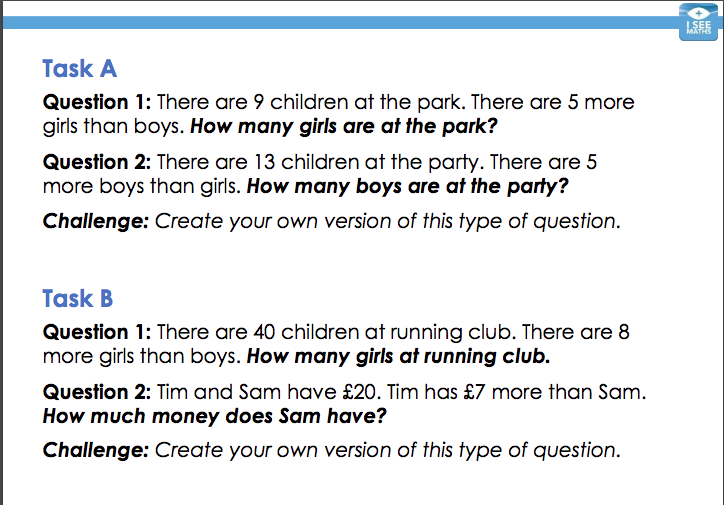 